I would like to order an Easter Lily at $13.00 each to help decorate the sanctuary for Easter Sunday.  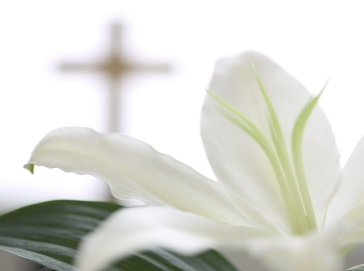 	Name  ________________________________________________	Total number of lilies ordered @ $13 each:  ____________Lilies are in honor of ______________________________________________________________________________________________________________________________________________________________Lilies are in memory of ____________________________________________________________________________________________________________________________________________________________Order form must be accompanied by payment in order to be processed.  Thank you!  Deadline for orders is March 20th. I would like to order an Easter Lily at $13.00 each to help decorate the sanctuary for Easter Sunday.  	Name  ________________________________________________	Total number of lilies ordered @ $13 each:  ____________Lilies are in honor of ______________________________________________________________________________________________________________________________________________________________Lilies are in memory of ____________________________________________________________________________________________________________________________________________________________Order form must be accompanied by payment in order to be processed.  Thank you!  Deadline for orders is March 20th. I would like to order an Easter Lily at $13.00 each to help decorate the sanctuary for Easter Sunday.  	Name  ________________________________________________	Total number of lilies ordered @ $13 each:  ____________Lilies are in honor of ______________________________________________________________________________________________________________________________________________________________Lilies are in memory of ____________________________________________________________________________________________________________________________________________________________Order form must be accompanied by payment in order to be processed.  Thank you!  Deadline for orders is March 20th. I would like to order an Easter Lily at $13.00 each to help decorate the sanctuary for Easter Sunday.  	Name  ________________________________________________	Total number of lilies ordered @ $13 each:  ____________Lilies are in honor of ______________________________________________________________________________________________________________________________________________________________Lilies are in memory of ____________________________________________________________________________________________________________________________________________________________Order form must be accompanied by payment in order to be processed.  Thank you!  Deadline for orders is March 20th.